 Содержание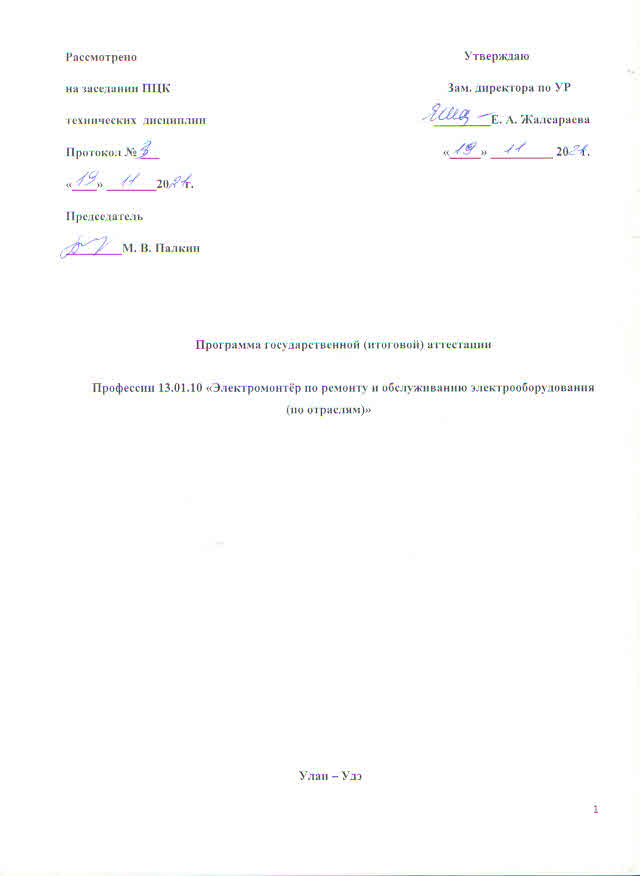 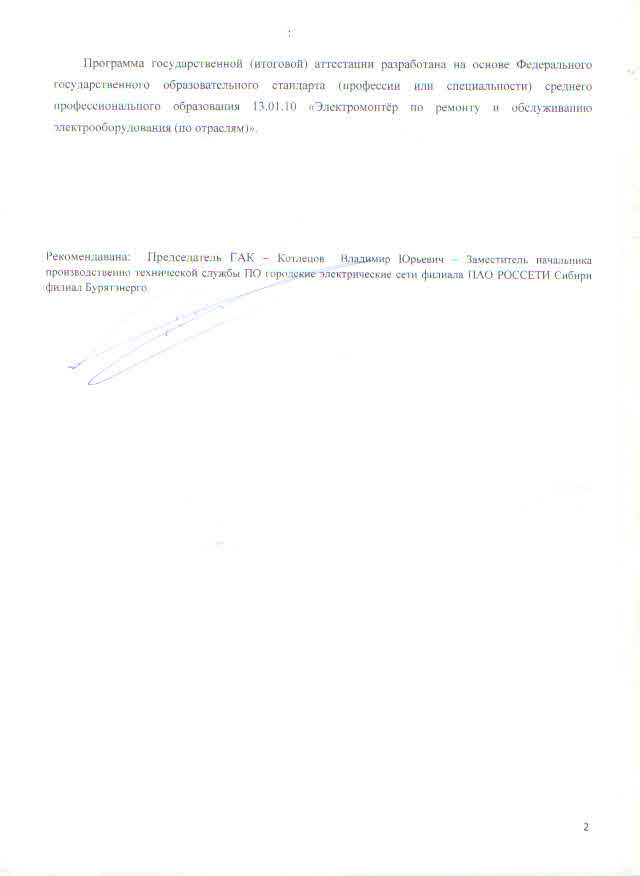 Пояснительная запискаПрограмма государственной итоговой аттестации разработана в соответствии с порядком проведения итоговой государственной аттестации выпускников образовательных учреждений среднего профессионального образования.	Целью итоговой государственной аттестации является установление степени готовности обучающегося к самостоятельной деятельности, сформированности профессиональных компетенций в соответствии с федеральным государственным образовательном стандартом среднего профессионального образования по профессии 13.01.10 «Электромонтёр по ремонту и обслуживанию электрооборудования (по отраслям)». Главной задачей по реализации требований федерального государственного образовательного стандарта является реализация практической направленности подготовки специалистов со средним профессиональным образованием. Это требует перестройки всего учебного процесса, в том числе критериев и подходов к итоговой государственной аттестации студентов. Конечной целью обучения является подготовка специалиста, обладающего не только и не столько совокупностью теоретических знаний, но, в первую очередь, специалиста, готового решать профессиональные задачи. Отсюда коренным образом меняется подход к оценке качества подготовки специалиста. Упор делается на оценку умения самостоятельно решать профессиональные задачи. Поэтому при разработке программы итоговой государственной аттестации учтена степень использования наиболее значимых профессиональных компетенций  и необходимых для них знаний и умений. Видом государственной итоговой аттестации выпускников профессии 13.01.10 «Электромонтёр по ремонту и обслуживанию электрооборудования (по отраслям)»  является выпускная квалификационная работа (ВКР). Этот вид испытаний позволяет наиболее полно проверить освоенность выпускником профессиональных компетенций, готовность выпускника к выполнению видов деятельности, предусмотренных ФГОС СПО.Проведение итоговой аттестации в форме выпускной квалификационной работы позволяет одновременно решить целый комплекс задач:ориентирует каждого преподавателя и студента на конечный результат;позволяет в комплексе повысить качество учебного процесса, качество подготовки специалиста и объективность оценки подготовленности выпускников;систематизирует знания, умения и опыт, полученные студентами во время обучения и во время прохождения производственной практики;расширяет полученные знания за счет изучения новейших практических разработок и проведения исследований в профессиональной сфере;значительно упрощает практическую работу Государственной аттестационной комиссии при оценивании выпускника (наличие перечня профессиональных компетенций, которые находят отражение в выпускной работе).В программе итоговой аттестации разработана тематика ВКР, отвечающая следующим требованиям: овладение профессиональными компетенциями, комплексность, реальность, актуальность, уровень современности используемых средств.Организация и проведение итоговой аттестации предусматривает большую подготовительную работу преподавательского состава образовательного учреждения, систематичности в организации контроля в течение всего процесса обучения студентов в образовательном учреждении.Требования к выпускной квалификационной работе по профессии доведены до студентов в процессе изучения общепрофессиональных дисциплин  и профессиональных модулей. Студенты ознакомлены с содержанием, методикой выполнения выпускной квалификационной работы и критериями оценки результатов защиты за шесть месяцев до начала итоговой государственной аттестации. К итоговой государственной аттестации допускаются обучающиеся, выполнившие все требования основной профессиональной образовательной программы и успешно прошедшие промежуточные аттестационные испытания, предусмотренные учебным планом.Программа государственной итоговой аттестации является частью основной  профессиональной образовательной программы по профессии 13.01.10 «Электромонтёр по ремонту и обслуживанию электрооборудования (по отраслям)».В Программе государственной итоговой аттестации определены:материалы по содержанию итоговой аттестации;сроки проведения итоговой государственной аттестации;условия подготовки и процедуры проведения итоговой государственной аттестации;критерии оценки  уровня качества подготовки выпускника.	Программа государственной итоговой аттестации ежегодно обновляется ПЦК технических дисциплин и утверждается зам. директора учебной работе   после её обсуждения на заседании ПЦК технических дисциплин с обязательным участием работодателей.ПАСПОРТ ПРОГРАММЫ ГОСУДАРСТВЕННОЙ (ИТОГОВОЙ) АТТЕСТАЦИИ1.1.Область применения программы ГИАПрограмма государственной (итоговой) аттестации (далее программа ГИА) – является частью основной профессиональной образовательной программой в соответствии с ФГОС по профессии 13.01.10 «Электромонтёр по ремонту и обслуживанию электрооборудования (по отраслям)» в части освоения видов профессиональной деятельности (ВПД) профессии и профессии:1.  Сборка, монтаж, регулировка и ремонт узлов и механизмов оборудования, агрегатов, машин, станков и другого электрооборудования промышленных организаций.2. Проверка и наладка электрооборудования. 3. Устранение и предупреждение аварий и неполадок электрооборудования.и соответствующих профессиональных компетенций (ПК):1.Вид деятельности Сборка, монтаж, регулировка и ремонт узлов и механизмов оборудования, агрегатов, машин, станков и другого электрооборудования промышленных организацийПК 1.1. Выполнять слесарную обработку, пригонку и пайку деталей и узлов различной сложности в процессе сборки.ПК 1.2. Изготовлять приспособления для сборки и ремонта.ПК 1.3. Выявлять и устранять дефекты во время эксплуатации оборудования и при проверке его в процессе ремонта.ПК 1.4. Составлять дефектные ведомости на ремонт электрооборудования.2. Вид деятельности Проверка и наладка электрооборудованияПК 2.1. Принимать в эксплуатацию отремонтированное электрооборудование и включать его в работу.ПК 2.2. Производить испытания и пробный пуск машин под наблюдением инженерно-технического персонала.ПК 2.3. Настраивать и регулировать контрольно-измерительные приборы и инструменты..3. Вид деятельности Устранение и предупреждение аварий и неполадок электрооборудованияПК 3.1. Проводить плановые и внеочередные осмотры электрооборудования.ПК 3.2. Производить техническое обслуживание электрооборудования согласно технологическим картам.ПК 3.3. Выполнять замену электрооборудования, не подлежащего ремонту, в случае обнаружения его неисправностей1.2 Цели и задачи государственной (итоговой) аттестации (ГИА)	Целью государственной (итоговой) аттестации является установление соответствия уровня освоенности компетенций, обеспечивающих соответствующую квалификацию и уровень образования обучающихся, Федеральному государственному образовательному стандарту среднего профессионального образования. ГИА призвана способствовать систематизации и закреплению знаний и умений обучающегося по профессии при решении конкретных профессиональных задач, определять уровень подготовки выпускника к самостоятельной работе. 1.3. Количество часов, отводимое на государственную (итоговую) аттестацию: Всего 6 недель, в том числе:
выполнение выпускной квалификационной работы – 4  недели,
защита выпускной квалификационной работы -  2 недели.2. СТРУКТУРА И СОДЕРЖАНИЕ ГОСУДАРСТВЕННОЙ ИТОГОВОЙ АТТЕСТАЦИИ2.1 Вид и сроки проведения государственной итоговой аттестации:Вид –   выпускная квалификационная работа.Объем времени и сроки, отводимые на выполнение выпускной квалификационной работы:       4  недели с 16 мая  по 12 июня 2019 годаСроки защиты выпускной квалификационной работы: 2 недели с 13 июня по 26 июня 2019 года.2.2. Содержание государственной итоговой аттестации2.2.1. Содержание выпускной квалификационной работы Тематика выпускных квалификационных работТемы ВКР должны иметь практико-ориентированный характер и соответствовать содержанию одного или нескольких профессиональных модулей. Перечень тем по ВКР:разрабатывается преподавателями МДК в рамках профессиональных модулей;рассматривается на заседаниях ПЦК технических дисциплин;утверждается после предварительного положительного заключения работодателей (п.8.6 ФГОС СПО). Структура выпускной квалификационной работы:	a) введение	b) Основная часть-  теоретическая часть- опытно-экспериментальная часть (практическая)c) заключение, рекомендации по использованию полученных результатовd) список используемых источниковe) приложенияВо введении обосновывается актуальность и практическая значимость выбранной темы, формулируются цель и задачи.При работе над теоретической частью определяются объект и предмет ВКР, круг рассматриваемых проблем. Проводится обзор используемых источников, обосновывается выбор применяемых методов, технологий и др. Работа выпускника над теоретической частью позволяет руководителю оценить следующие общие компетенции:понимать сущность и социальную значимость своей будущей профессии, проявлять к ней устойчивый интерес;осуществлять поиск и использование информации, необходимой для эффективного выполнения профессиональных задач, профессионального и личностного развития;самостоятельно определять задачи профессионального и личностного развития, заниматься самообразованием, осознано планировать повышение квалификацииРабота над вторым разделом должна позволить руководителю оценить уровень развития следующих общих компетенций:организовывать собственную деятельность, выбирать типовые методы и способы выполнения профессиональных задач, оценивать их эффективность и качество;принимать решения в стандартных и нестандартных ситуациях и нести за них ответственность;владеть информационной культурой, анализировать и оценивать информацию с использованием информационно-коммуникационных технологийориентироваться в условиях частой смены технологий в профессиональной деятельностиЗаключение содержит выводы и предложения с их кратким обоснованием в соответствии с поставленной целью и задачами, раскрывает значимость полученных результатов.2.2.2. Защита выпускных квалификационных работ.К защите ВКР допускаются лица, завершившие полный курс обучения и успешно прошедшие все предшествующие аттестационные испытания, предусмотренные учебным планом, в соответствии с ФГОС СПО это уровень освоения компетенций по профессии (п. 8.5. ФГОС СПО).3. УСЛОВИЯ РЕАЛИЗАЦИИ ПРОГРАММЫ ГОСУДАРСТВЕННОЙ ИТОГОВОЙ АТТЕСТАЦИИ3.1. Требования к минимальному материально-техническому обеспечению в соответствии с ФГОС при выполнении выпускной квалификационной работыреализация программы ГИА предполагает наличие кабинета подготовки к государственной итоговой аттестацииОборудование кабинета:рабочее место для консультанта-преподавателя;компьютер, принтер;рабочие места для обучающихся;лицензионное программное обеспечение общего и специального назначения;график проведения консультаций по выпускным квалификационным работам;график поэтапного выполнения выпускных квалификационных работ;комплект учебно-методической документации. 3.2 Информационное обеспечение ГИА1.  ФГОС, Учебные планы2. Программа государственной итоговой аттестации3. Методические рекомендации по разработке выпускных квалификационных работ.4. Литература по профессии5. Периодические издания по профессии3.3. Общие требования к организации и проведению ГИА1. Для проведения ГИА создается Государственная аттестационная комиссия в порядке, предусмотренном Положением об итоговой государственной аттестации выпускников образовательных учреждений среднего профессионального образования в Российской Федерации (Постановление Госкомвуза России от 27.12.95 г. №10).2. Защита выпускной квалификационной работы (продолжительность защиты до 30 минут) включает доклад студента (не более 7-10 минут) с демонстрацией презентации, разбор отзыва руководителя и рецензии, вопросы членов комиссии, ответы студента. Может быть предусмотрено выступление руководителя выпускной работы, а также рецензента.3. В основе оценки выпускной квалификационной работы лежит пятибалльная система.«Отлично» - (Освоен)  выставляется за следующую выпускную квалификационную работу: • работа носит исследовательский характер, содержит грамотно изложенную теоретическую базу, глубокий анализ проблемы, критический разбор деятельности предприятия (организации), характеризуется логичным, последовательным изложением материала с соответствующими выводами и обоснованными предложениями; • имеет положительные отзывы руководителя и рецензента; • при защите работы студент показывает глубокие знания вопросов темы, свободно оперирует данными исследования, вносит обоснованные предложения по улучшению положения предприятия (организации), эффективному использованию ресурсов, а во время доклада использует наглядные пособия (таблицы, схемы, графики и т. п.) или раздаточный материал, легко отвечает на поставленные вопросы.«Хорошо» - (Освоен)  выставляется за следующую выпускную квалификационную работу: • работа носит исследовательский характер, содержит грамотно изложенную теоретическую базу, достаточно подробный анализ проблемы и критический разбор деятельности предприятия (организации), характеризуется последовательным изложением материала с соответствующими выводами, однако с не вполне обоснованными предложениями; • имеет положительный отзыв руководителя и рецензента; • при защите студент показывает знания вопросов темы, оперирует данными исследования, вносит предложения по улучшению деятельности предприятия (организации), эффективному использованию ресурсов, во время доклада использует наглядные пособия (таблицы, схемы, графики и т. п.) или раздаточный материал, без особых затруднений отвечает на поставленные вопросы. «Удовлетворительно» - (Освоен) выставляется за следующую выпускную квалификационную работу:• носит исследовательский характер, содержит теоретическую главу, базируется на практическом материале, но отличается поверхностным анализом и недостаточно критическим разбором деятельности предприятия (организации), в ней просматривается непоследовательность изложения материала, представлены необоснованные предложения; • в отзывах руководителя и рецензента имеются замечания по содержанию работы и методике анализа; • при защите студент проявляет неуверенность, показывает слабое знание вопросов темы, не дает полного, аргументированного ответа на заданные вопросы. «Неудовлетворительно» -  (Не освоен)  выставляется за следующую дипломную работу: • не носит исследовательского характера, не содержит анализа и практического разбора деятельности предприятия (организации), не отвечает требованиям, изложенным в методических указаниях; • не имеет выводов либо они носят декларативный характер; • в отзывах руководителя и рецензента имеются существенные критические замечания; • при защите студент затрудняется отвечать на поставленные вопросы по теме, не знает теории вопроса, при ответе допускает существенные ошибки, к защите не подготовлены наглядные пособия или раздаточный материал.4. При подготовке к ГИА обучающимся оказываются консультации руководителями от образовательного учреждения, назначенными приказом директора. Во время подготовки обучающимся может быть предоставлен доступ в Интернет. 5. Требования к учебно-методической документации: наличие рекомендаций к выполнению выпускных квалификационных работ. 3.4. Кадровое обеспечение ГИАТребования к квалификации педагогических кадров, обеспечивающих руководство выполнением выпускных квалификационных работ: наличие высшего профессионального образования, соответствующего профилю профессии. Требование к квалификации руководителей ГИА от организации (предприятия): наличие высшего профессионального образования, соответствующего профилю профессии. 4. ОЦЕНКА РЕЗУЛЬТАТОВ ГОСУДАРСТВЕННОЙ ИТОГОВОЙ АТТЕСТАЦИИ         4.1. ОЦЕНКА ЗАЩИТЫ ВЫПУСКНОЙ КВАЛИФИКАЦИОННОЙ РАБОТЫ _______________________________________________________( ФИО выпускника)№Наименование содержания № страницы1Пояснительная записка  42Паспорт программы государственной (итоговой) аттестации  63Структура и содержание государственной (итоговой) аттестации84Условия реализации государственной (итоговой) аттестации   125Оценка результатов государственной итоговой аттестации15№Тема выпускной квалификационной работыНаименование профессиональных модулей, отражаемых в работе (указать индекс название модуля)Монтаж электропроводки однокомнатной квартиры, испытания ввода в жилой дом, техническая документацияПМ01, ПМ02, ПМ03, Монтаж схемы управления асинхронного двигателя с помощью магнитного пускателя, проверка изоляции  обмоток двигателяПМ01, ПМ02, ПМ03Монтаж электродвигателя мощностью до 10 квт, схемы соединения  звезда / треугольник ,пусковые испытанияПМ01, ПМ02, ПМ03Конструкция и монтаж вводно-распределительного устройства здания, уравнивание потенциаловПМ01, ПМ02, ПМ03Конструкция и монтаж этажного щита на 4 квартиры, схема подключения однофазного счетчикаПМ01, ПМ02, ПМ036.Монтаж проводов СИП ,их марки.ПМ01, ПМ02, ПМ037Монтаж сети освещения жилого помещения, проверка, испытанияПМ01, ПМ02, ПМ038Монтаж силового кабеля в земле в траншее, испытания кабеляПМ01, ПМ02, ПМ039Ремонт кабелей, монтаж термоусаживаемой соединительной муфты.меры безопасностиПМ01, ПМ02, ПМ0310Монтаж сети освещения производственного помещения, техническое обслуживание сети освещенияПМ01, ПМ02, ПМ0311Обслуживание и ремонт магнитных пускателей ПМЛ, ПМЕПМ01, ПМ02, ПМ0312Ремонт и испытание обмоток асинхронного двигателяПМ01, ПМ02, ПМ0313Обслуживание и ремонт контакторов КТ,КППМ01, ПМ02, ПМ0314Монтаж, испытания силового трансформатора ТМ-250/10ПМ01, ПМ02, ПМ0315Конструкция и монтаж щита низкого напряжения трансформаторной подстанцииПМ01, ПМ02, ПМ0316Монтаж тросовой проводки производственного помещенияПМ01, ПМ02, ПМ0417Обслуживание и ремонт электрооборудования токарного станкаПМ01, ПМ02, ПМ0318Техническое обслуживание, .конструкция  и охранная зона воздушной линииПМ01, ПМ02, ПМ0319Обслуживание и ремонт сварочных трансформаторовПМ01, ПМ02, ПМ0320Монтаж и испытания наружного контура заземления производственного помещенияПМ01, ПМ02, ПМ0321Монтаж и испытания  внутреннего контура заземления  цехаПМ01, ПМ02, ПМ0322Монтаж и испытания силового оборудования мостового кранаПМ01, ПМ02, ПМ0323Обслуживание и ремонт комплектного распределительного устройства КРУПМ01, ПМ02, ПМ0324Монтаж схем подключения  и типы трехфазных электросчетчиковПМ01, ПМ02, ПМ0325Обслуживание и ремонт вентиляционных установокПМ01, ПМ02, ПМ0326Обслуживание и ремонт воздушных линий, технологические картыПМ01, ПМ02, ПМ0327Техническое обслуживание и ремонт механической части электродвигателейПМ01, ПМ02, ПМ0328Обслуживание и ремонт электрооборудования насосной станцииПМ01, ПМ02, ПМ0329Техническое обслуживание оборудования трансформаторных подстанций с дежурством и без дежурства. Типы подстанцийПМ01, ПМ02, ПМ0330Монтаж схемы управления реверсивного двигателя .Испытание изоляции и сопротивления обмоток двигателя.ПМ01, ПМ02, ПМ0331Монтаж электропроводки однокомнатной квартиры, испытания ввода в жилой дом, техническая документацияПМ01, ПМ02, ПМ0332Монтаж схемы управления асинхронного двигателя с помощью магнитного пускателя, проверка изоляции  обмоток двигателяПМ01, ПМ02, ПМ0333Монтаж электродвигателя мощностью до 10 квт, схемы соединения  звезда / треугольник ,пусковые испытанияПМ01, ПМ02, ПМ0334Конструкция и монтаж вводно-распределительного устройства здания, уравнивание потенциаловПМ01, ПМ02, ПМ0335Конструкция и монтаж этажного щита на 4 квартиры, схема подключения однофазного счетчикаПМ01, ПМ02, ПМ0336Монтаж проводов СИП ,их марки.ПМ01, ПМ02, ПМ03, 37Монтаж сети освещения жилого помещения, проверка, испытанияПМ01, ПМ02, ПМ0338Монтаж силового кабеля в земле в траншее, испытания кабеляПМ01, ПМ02, ПМ0339Ремонт кабелей, монтаж термоусаживаемой соединительной муфты.меры безопасностиПМ01, ПМ02, ПМ0340Монтаж сети освещения производственного помещения, техническое обслуживание сети освещенияПМ01, ПМ02, ПМ0341Обслуживание и ремонт магнитных пускателей ПМЛ, ПМЕПМ01, ПМ02, ПМ0342Ремонт и испытание обмоток асинхронного двигателяПМ01, ПМ02, ПМ0343Обслуживание и ремонт контакторов КТ,КППМ01, ПМ02, ПМ03Коды проверяемых компетенцийПоказатели оценки результатаОценкаЗащиты ВКРОценкаОтветов на вопросыОценкаотзываОценкарецензииИтоговаяОценкаОбщая оценка